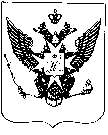 Муниципальный Советгорода ПавловскаРЕШЕНИЕот 18 декабря 2019 года							       № 16/5.1Об утверждении графика приема граждан депутатами Муниципального Советагорода Павловска шестого созыва на 2020 годВ соответствии с Федеральным законом от 06.10.2003 № 131-ФЗ «Об общих принципах организации местного самоуправления в Российской Федерации», законом Санкт-Петербурга от 23.09.2009 № 420-79 «Об организации местного самоуправления в Санкт-Петербурге», ст.  33 Устава внутригородского муниципального образования Санкт-Петербурга город Павловск, для упорядочения взаимодействия депутатов Муниципального Совета города Павловска с жителями муниципального образования,  	Муниципальный Совет города Павловска РЕШИЛ:1. Утвердить график приема граждан депутатами Муниципального Совета города Павловска шестого созыва на 2020 год согласно Приложению.2.  Опубликовать график приема граждан в газете «Наш Павловск» и разместить на официальном сайте.3.   Решение вступает в силу со дня его принятия.4. Контроль за исполнением настоящего решения возложить на Главу муниципального образования города Павловска.Глава муниципального образованиягорода Павловска						                               В.В. Зибарев                                                                                Приложениек решению Муниципального Совета города Павловска от 18.12.2019 № 16/5.1ГРАФИК ПРИЕМА ГРАЖДАНдепутатами Муниципального Совета города Павловскашестого созыва на 2020 год№ п/пФИОВремя проведения приемаМесто проведения приема1.Васильев Вячеслав ГерардовичПервый          понедельник16.00 - 18.00Песчаный пер., д. 5/13 Музейно- выставочный комплекс ЦККД «Павловск», каб. № 172.Васильев Дмитрий Владимирович1-я среда17.00-19.00Динамо, Клубная ул., д. 1Подростково-молодежный клуб «Павловчанин»3.Зибарев Валерий Викторовичпо средам16.00 - 18.00Песчаный пер., д. 11/16 Административное здание  города Павловска, каб. № 264.Комлева Ирина Николаевна1-й четверг14.00-16.00ул. Конюшенная, д. 7ЦККД «Павловск», каб. № 255.Павлов Геннадий Юрьевич3-я пятница16.00-18.00Звериницкая ул., д. 21Подростково-молодежный клуб «Заречье»6.Парамонова Ольга Альбертовнапо вторникам16.00 - 18.00ул. Просвещения, д. 3 ДДТ «Павловский», каб. № 377.Печникова Ирина Евгеньевна4-я среда11.00-13.00Песчаный пер., д. 11/16 Административное здание  города Павловска, каб. № 268.Семенова Лариса Ивановна1-й и 4-йпонедельник16.00 - 18.00Песчаный пер., д. 11/16 Административное здание  города Павловска, каб. № 289.Филатов Юрий Владимирович1-й вторник16.00-18.00Песчаный пер., д. 11/16 Административное здание  города Павловска, каб. № 710.Чайкина  Галина Васильевна3-я среда15.00-17.00Песчаный пер., д. 11/16 Административное здание  города Павловска, каб. № 26